Идеи простых игр из крышек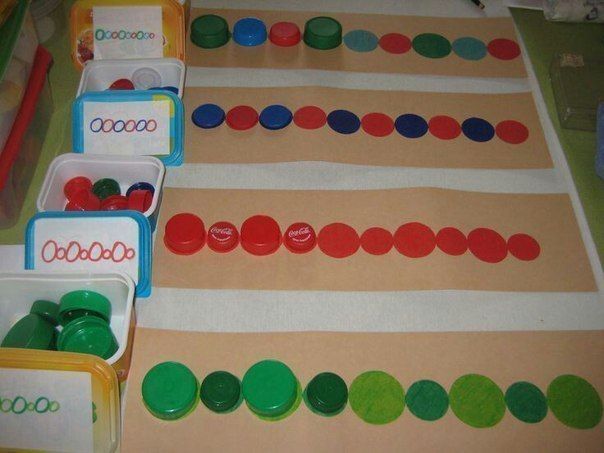 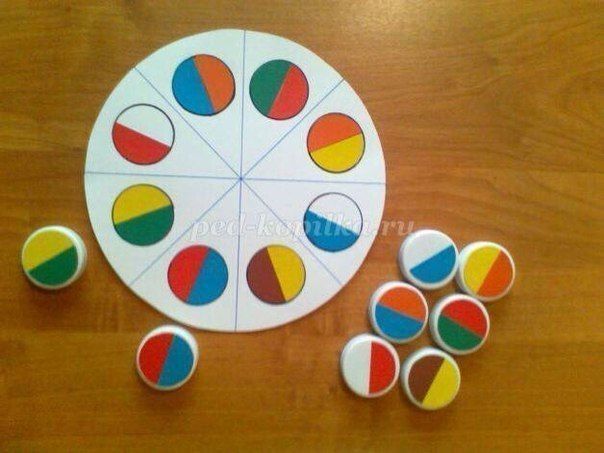 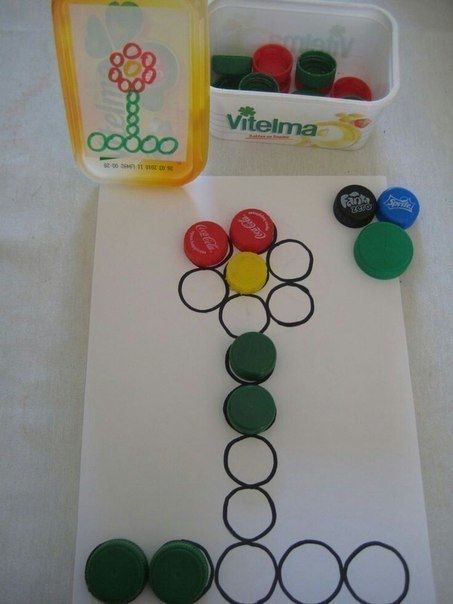 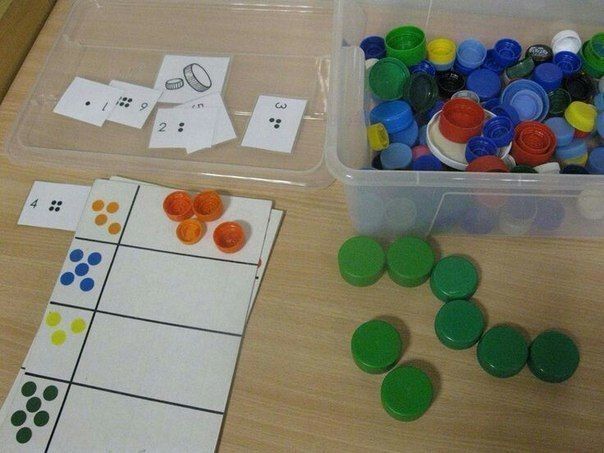 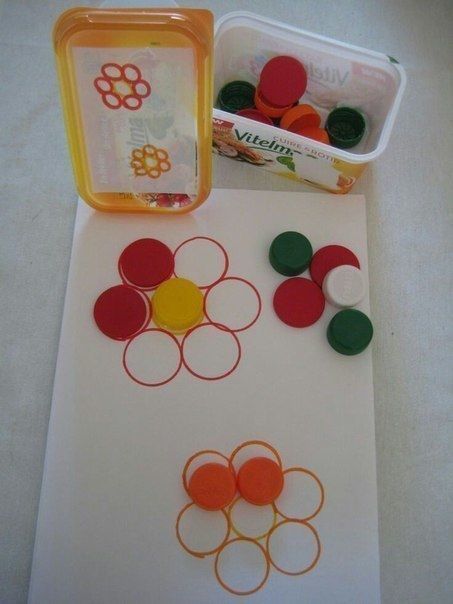 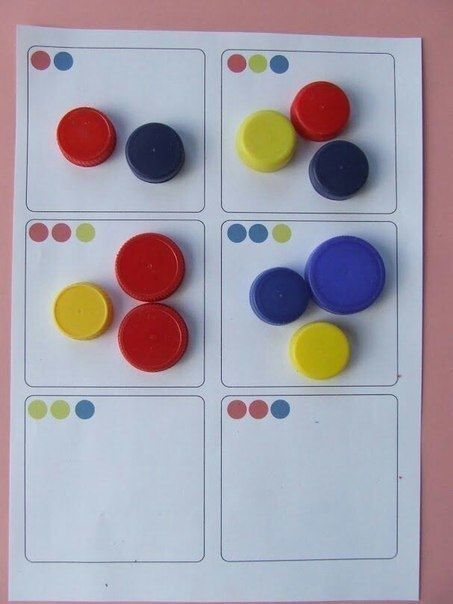 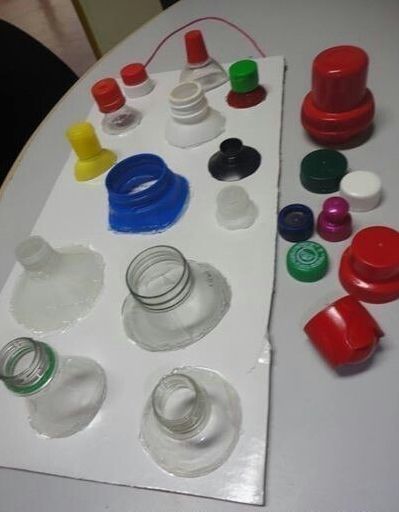 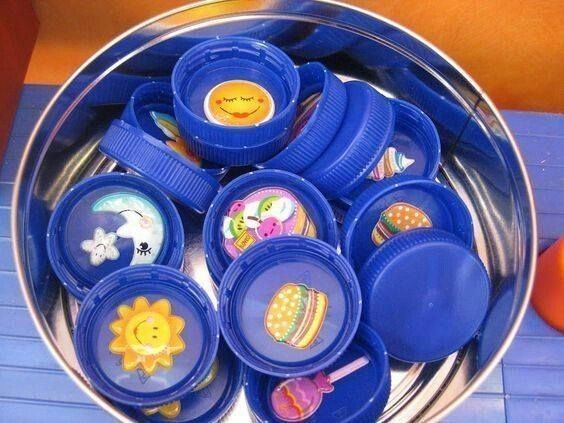 